FORMULAIRE D’INSCRIPTION A RETOURNER A L’ECOLE AU PLUS TARD LE 05 / 04 / 2024Ecole Elémentaire Simone Veil67750 SCHERWILLERPARTIE A REMPLIR PAR LE(S) PARENT(S) OU PAR LE REPRESENTANT LEGAL DE L’ELEVEMadame/Monsieur : ………………………………………………………………………………………………..............……...demande(nt) que l’élève (prénom/NOM)  : ……………………………………………………………………..................inscrit actuellement en classe de ………… à l’école : ……………………………………………………….….…………………………………………………………………………………...…………..…………………………….................située dans la commune de : ………………………………………………………………………………………………………suive pendant la prochaine année scolaire 2024-2025 un « enseignement international de langue étrangère » (EILE) dans la langue suivante (un seul choix) :  [Cocher la case ou entourer la langue choisie]Votre enfant :  [Cocher la case ou entourer la situation]  était déjà inscrit en EILE durant l’année scolaire 2023-2024 et souhaite poursuivre en EILE dans la même langue durant l’année scolaire 2024-2025   n’a jamais suivi de cours d’EILE : première inscription en 2024-2025   était inscrit en EILE durant l’année scolaire 2023-2024 mais souhaite changer de langue en 2024-2025IMPORTANT : le(s) parent(s) / le représentant légal déclare(nt) avoir pris connaissance que :Un cours d’EILE est proposé du CE1 au CM2 et sa durée est d’1 h 30 hebdomadaire. Ce formulaire recense les demandes d’inscription dans un cours optionnel d’EILE. L’ouverture effective du cours à la rentrée scolaire n’est pas automatique. Elle dépend du nombre de demandes reçues et de la possibilité pour le pays partenaire de mettre un enseignant à disposition.Toute demande d’inscription implique le respect des horaires et la présence de l’élève au cours EILE pour la totalité de l’année scolaire. Une seule langue peut être demandée.Les cours peuvent regrouper des élèves venant de différentes écoles. Les cours peuvent donc avoir lieu dans une école différente de l’école de scolarisation de votre enfant.Les inscriptions à un cours d’EILE sont faites uniquement par ce formulaire de l’éducation nationale, complété et signé par le(s) parent(s) ou le représentant légal de l’enfant et remis au directeur/directrice de l’école.La seule indication donnée à un enseignant EILE ne vaut pas inscription de l’élève.À ……………………………………………….., le …….……………… 2024 Signature du/des parent(s) ou du représentant légal : 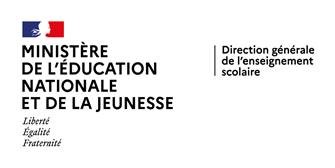 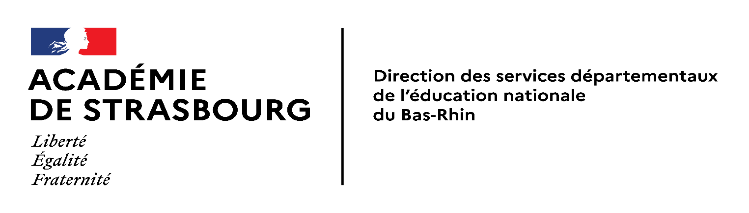   ARABE  ITALIEN  PORTUGAIS  TURC